Chapters 1-8
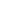 Chapters 9-17Chapters 18-26Name _____________________________ 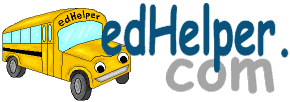 Date ___________________
The Small Adventure of Popeye and Elvis
Key 1 - Answer ID # 0292783 Name _____________________________ Date ___________________
The Small Adventure of Popeye and Elvis
Key 1 - Answer ID # 0292783